Lp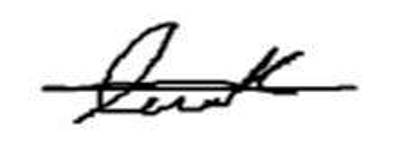 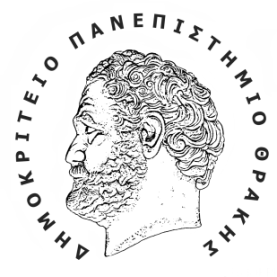 